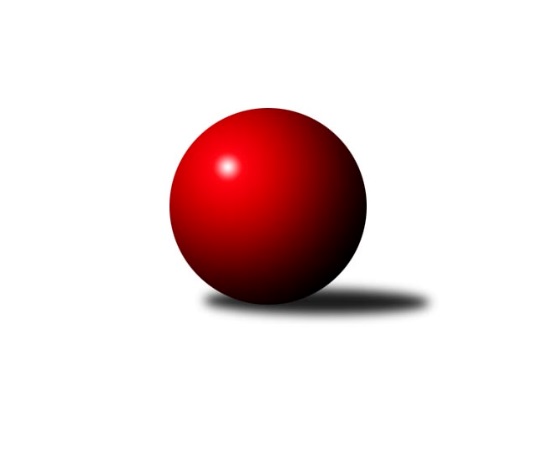 Č.21Ročník 2021/2022	27.4.2024 Okresní přebor OL PV 2021/2022Statistika 21. kolaTabulka družstev:		družstvo	záp	výh	rem	proh	skore	sety	průměr	body	plné	dorážka	chyby	1.	HKK Olomouc D	18	13	0	5	119 : 61 	(86.0 : 52.0)	1672	26	1159	513	32.4	2.	SK Sigma C	16	13	0	3	109 : 51 	(80.0 : 42.0)	1635	26	1139	496	32.6	3.	KK Šternberk	17	13	0	4	96 : 74 	(51.0 : 49.0)	1629	26	1140	489	39.2	4.	KK Lipník B	16	11	0	5	99 : 61 	(70.0 : 58.0)	1585	22	1116	469	34.9	5.	SK Sigma A	17	11	0	6	98 : 72 	(77.0 : 59.0)	1567	22	1111	456	41.3	6.	TJ Sokol Horka nad Moravou	17	10	0	7	100 : 70 	(70.5 : 53.5)	1647	20	1154	493	36.6	7.	Sokol Přemyslovice C	16	9	1	6	89 : 71 	(70.0 : 58.0)	1621	19	1149	472	39.3	8.	KK Troubelice B	17	7	0	10	77 : 93 	(59.5 : 64.5)	1581	14	1127	454	43.8	9.	TJ Prostějov C	17	6	0	11	78 : 92 	(62.5 : 67.5)	1462	12	1034	428	38.2	10.	TJ Prostějov D	16	5	0	11	56 : 104 	(47.5 : 74.5)	1563	10	1116	446	40.6	11.	TJ Tatran Litovel C	16	4	1	11	61 : 99 	(52.0 : 70.0)	1506	9	1083	423	45.4	12.	KK Troubelice A	17	3	0	14	66 : 104 	(55.0 : 69.0)	1522	6	1076	446	44.9	13.	HKK Olomouc E	16	2	0	14	32 : 128 	(29.0 : 93.0)	1471	4	1047	424	51.6Tabulka doma:		družstvo	záp	výh	rem	proh	skore	sety	průměr	body	maximum	minimum	1.	SK Sigma C	8	8	0	0	65 : 15 	(46.0 : 18.0)	1671	16	1708	1624	2.	KK Lipník B	8	7	0	1	58 : 22 	(39.5 : 24.5)	1608	14	1683	1551	3.	HKK Olomouc D	11	7	0	4	68 : 42 	(55.0 : 33.0)	1657	14	1751	1579	4.	TJ Sokol Horka nad Moravou	10	7	0	3	62 : 38 	(45.5 : 28.5)	1641	14	1686	1609	5.	KK Šternberk	9	6	0	3	50 : 40 	(32.5 : 21.5)	1584	12	1671	1438	6.	Sokol Přemyslovice C	7	5	0	2	44 : 26 	(31.0 : 25.0)	1601	10	1682	1546	7.	SK Sigma A	7	5	0	2	38 : 32 	(33.0 : 23.0)	1576	10	1619	1537	8.	TJ Prostějov C	7	4	0	3	40 : 30 	(27.5 : 22.5)	1629	8	1701	1492	9.	KK Troubelice B	9	4	0	5	39 : 51 	(32.5 : 33.5)	1545	8	1565	1514	10.	TJ Tatran Litovel C	8	3	1	4	37 : 43 	(24.5 : 33.5)	1595	7	1738	1467	11.	KK Troubelice A	9	3	0	6	44 : 46 	(36.0 : 30.0)	1563	6	1604	1528	12.	TJ Prostějov D	8	2	0	6	26 : 54 	(23.0 : 41.0)	1575	4	1644	1496	13.	HKK Olomouc E	7	2	0	5	20 : 50 	(13.0 : 37.0)	1498	4	1617	1348Tabulka venku:		družstvo	záp	výh	rem	proh	skore	sety	průměr	body	maximum	minimum	1.	KK Šternberk	8	7	0	1	46 : 34 	(18.5 : 27.5)	1637	14	1693	1547	2.	HKK Olomouc D	7	6	0	1	51 : 19 	(31.0 : 19.0)	1675	12	1736	1608	3.	SK Sigma A	10	6	0	4	60 : 40 	(44.0 : 36.0)	1569	12	1633	1495	4.	SK Sigma C	8	5	0	3	44 : 36 	(34.0 : 24.0)	1627	10	1709	1534	5.	Sokol Přemyslovice C	9	4	1	4	45 : 45 	(39.0 : 33.0)	1624	9	1738	1561	6.	KK Lipník B	8	4	0	4	41 : 39 	(30.5 : 33.5)	1581	8	1688	1533	7.	TJ Sokol Horka nad Moravou	7	3	0	4	38 : 32 	(25.0 : 25.0)	1646	6	1759	1564	8.	KK Troubelice B	8	3	0	5	38 : 42 	(27.0 : 31.0)	1576	6	1675	1481	9.	TJ Prostějov D	8	3	0	5	30 : 50 	(24.5 : 33.5)	1564	6	1638	1493	10.	TJ Prostějov C	10	2	0	8	38 : 62 	(35.0 : 45.0)	1439	4	1688	1111	11.	TJ Tatran Litovel C	8	1	0	7	24 : 56 	(27.5 : 36.5)	1492	2	1626	1120	12.	KK Troubelice A	8	0	0	8	22 : 58 	(19.0 : 39.0)	1515	0	1588	1421	13.	HKK Olomouc E	9	0	0	9	12 : 78 	(16.0 : 56.0)	1467	0	1528	1421Tabulka podzimní části:		družstvo	záp	výh	rem	proh	skore	sety	průměr	body	doma	venku	1.	HKK Olomouc D	12	9	0	3	84 : 36 	(63.0 : 33.0)	1680	18 	5 	0 	3 	4 	0 	0	2.	TJ Sokol Horka nad Moravou	12	9	0	3	78 : 42 	(56.5 : 33.5)	1677	18 	6 	0 	2 	3 	0 	1	3.	SK Sigma C	12	9	0	3	78 : 42 	(58.0 : 32.0)	1636	18 	5 	0 	0 	4 	0 	3	4.	SK Sigma A	12	9	0	3	74 : 46 	(56.5 : 39.5)	1572	18 	4 	0 	2 	5 	0 	1	5.	KK Šternberk	12	9	0	3	68 : 52 	(44.5 : 45.5)	1613	18 	4 	0 	2 	5 	0 	1	6.	KK Lipník B	12	8	0	4	70 : 50 	(51.0 : 45.0)	1566	16 	5 	0 	1 	3 	0 	3	7.	Sokol Přemyslovice C	12	6	1	5	67 : 53 	(54.0 : 42.0)	1617	13 	3 	0 	2 	3 	1 	3	8.	KK Troubelice B	12	5	0	7	54 : 66 	(41.5 : 42.5)	1579	10 	3 	0 	4 	2 	0 	3	9.	TJ Tatran Litovel C	12	4	1	7	53 : 67 	(42.5 : 53.5)	1505	9 	3 	1 	1 	1 	0 	6	10.	TJ Prostějov C	12	3	0	9	46 : 74 	(41.0 : 49.0)	1392	6 	2 	0 	3 	1 	0 	6	11.	TJ Prostějov D	12	3	0	9	38 : 82 	(32.5 : 57.5)	1557	6 	0 	0 	5 	3 	0 	4	12.	KK Troubelice A	12	2	0	10	48 : 72 	(41.0 : 49.0)	1545	4 	2 	0 	5 	0 	0 	5	13.	HKK Olomouc E	12	1	0	11	22 : 98 	(18.0 : 78.0)	1462	2 	1 	0 	4 	0 	0 	7Tabulka jarní části:		družstvo	záp	výh	rem	proh	skore	sety	průměr	body	doma	venku	1.	SK Sigma C	4	4	0	0	31 : 9 	(22.0 : 10.0)	1681	8 	3 	0 	0 	1 	0 	0 	2.	HKK Olomouc D	6	4	0	2	35 : 25 	(23.0 : 19.0)	1664	8 	2 	0 	1 	2 	0 	1 	3.	KK Šternberk	5	4	0	1	28 : 22 	(6.5 : 3.5)	1667	8 	2 	0 	1 	2 	0 	0 	4.	KK Lipník B	4	3	0	1	29 : 11 	(19.0 : 13.0)	1660	6 	2 	0 	0 	1 	0 	1 	5.	TJ Prostějov C	5	3	0	2	32 : 18 	(21.5 : 18.5)	1631	6 	2 	0 	0 	1 	0 	2 	6.	Sokol Přemyslovice C	4	3	0	1	22 : 18 	(16.0 : 16.0)	1608	6 	2 	0 	0 	1 	0 	1 	7.	SK Sigma A	5	2	0	3	24 : 26 	(20.5 : 19.5)	1578	4 	1 	0 	0 	1 	0 	3 	8.	TJ Prostějov D	4	2	0	2	18 : 22 	(15.0 : 17.0)	1572	4 	2 	0 	1 	0 	0 	1 	9.	KK Troubelice B	5	2	0	3	23 : 27 	(18.0 : 22.0)	1567	4 	1 	0 	1 	1 	0 	2 	10.	TJ Sokol Horka nad Moravou	5	1	0	4	22 : 28 	(14.0 : 20.0)	1593	2 	1 	0 	1 	0 	0 	3 	11.	KK Troubelice A	5	1	0	4	18 : 32 	(14.0 : 20.0)	1493	2 	1 	0 	1 	0 	0 	3 	12.	HKK Olomouc E	4	1	0	3	10 : 30 	(11.0 : 15.0)	1521	2 	1 	0 	1 	0 	0 	2 	13.	TJ Tatran Litovel C	4	0	0	4	8 : 32 	(9.5 : 16.5)	1551	0 	0 	0 	3 	0 	0 	1 Zisk bodů pro družstvo:		jméno hráče	družstvo	body	zápasy	v %	dílčí body	sety	v %	1.	Radek Hejtman 	HKK Olomouc D 	37	/	20	(93%)		/		(%)	2.	Petr Pick 	KK Šternberk  	32	/	17	(94%)		/		(%)	3.	Jiří Vodák 	TJ Sokol Horka nad Moravou 	32	/	19	(84%)		/		(%)	4.	Jiří Malíšek 	SK Sigma A 	32	/	19	(84%)		/		(%)	5.	František Zatloukal 	TJ Sokol Horka nad Moravou 	32	/	20	(80%)		/		(%)	6.	Jiří Maitner 	KK Troubelice A 	30	/	18	(83%)		/		(%)	7.	Petr Vašíček 	SK Sigma A 	28	/	19	(74%)		/		(%)	8.	Michal Svoboda 	HKK Olomouc D 	28	/	19	(74%)		/		(%)	9.	Miloslav Vaculík 	KK Troubelice B 	28	/	19	(74%)		/		(%)	10.	Jiří Ocetek 	-- volný los -- 	24	/	17	(71%)		/		(%)	11.	Miroslav Hyc 	SK Sigma C 	24	/	18	(67%)		/		(%)	12.	Aleš Zaoral 	TJ Sokol Horka nad Moravou 	24	/	20	(60%)		/		(%)	13.	Petr Hájek 	SK Sigma C 	23	/	13	(88%)		/		(%)	14.	Jaroslav Koppa 	KK Lipník B 	23	/	13	(88%)		/		(%)	15.	Jan Smékal 	KK Troubelice B 	23	/	18	(64%)		/		(%)	16.	Jiří Kráčmar 	TJ Tatran Litovel C 	22	/	13	(85%)		/		(%)	17.	Jiří Zapletal 	Sokol Přemyslovice C 	22	/	14	(79%)		/		(%)	18.	Jaroslav Peřina 	KK Lipník B 	22	/	16	(69%)		/		(%)	19.	Bohuslav Toman 	Sokol Přemyslovice C 	20	/	14	(71%)		/		(%)	20.	Vlastimil Hejtman 	HKK Olomouc D 	20	/	16	(63%)		/		(%)	21.	Dušan Žouželka 	TJ Tatran Litovel C 	20	/	17	(59%)		/		(%)	22.	Karel Zvěřina 	SK Sigma C 	20	/	18	(56%)		/		(%)	23.	Jiří Miller 	KK Šternberk  	20	/	18	(56%)		/		(%)	24.	Magda Leitgebová 	TJ Prostějov D 	18	/	14	(64%)		/		(%)	25.	Jaroslav Peřina 	SK Sigma C 	18	/	14	(64%)		/		(%)	26.	Eva Paňáková 	TJ Prostějov D 	18	/	17	(53%)		/		(%)	27.	Milan Král 	SK Sigma A 	18	/	19	(47%)		/		(%)	28.	Jan Tögel 	-- volný los -- 	16	/	11	(73%)		/		(%)	29.	Miroslav Kubáč 	KK Troubelice A 	16	/	13	(62%)		/		(%)	30.	Petr Mandl 	HKK Olomouc D 	16	/	13	(62%)		/		(%)	31.	Pavel Černohous 	TJ Prostějov C 	16	/	15	(53%)		/		(%)	32.	Josef Šilbert 	-- volný los -- 	16	/	17	(47%)		/		(%)	33.	Pavel Řezníček 	KK Troubelice B 	16	/	18	(44%)		/		(%)	34.	Pavel Močár 	Sokol Přemyslovice C 	14	/	8	(88%)		/		(%)	35.	Martin Sekanina 	KK Lipník B 	14	/	15	(47%)		/		(%)	36.	Zbyněk Sobota 	HKK Olomouc E 	12	/	8	(75%)		/		(%)	37.	František Všetička 	-- volný los -- 	12	/	10	(60%)		/		(%)	38.	Marek Čépe 	TJ Prostějov C 	12	/	13	(46%)		/		(%)	39.	Miroslav Machalíček 	-- volný los -- 	12	/	16	(38%)		/		(%)	40.	Alena Kopecká 	HKK Olomouc E 	12	/	19	(32%)		/		(%)	41.	Michal Sosík 	TJ Prostějov C 	10	/	7	(71%)		/		(%)	42.	Michal Dolejš 	KK Lipník B 	10	/	10	(50%)		/		(%)	43.	Kamil Vinklárek 	KK Šternberk  	10	/	15	(33%)		/		(%)	44.	Lubomír Blinka 	TJ Tatran Litovel C 	10	/	16	(31%)		/		(%)	45.	Josef Klaban 	KK Šternberk  	10	/	17	(29%)		/		(%)	46.	Václav Kovařík 	TJ Prostějov C 	8	/	6	(67%)		/		(%)	47.	Zdeněk Zapletal 	TJ Prostějov D 	8	/	7	(57%)		/		(%)	48.	František Baslar 	SK Sigma C 	8	/	9	(44%)		/		(%)	49.	Miroslav Rédl 	TJ Sokol Horka nad Moravou 	8	/	12	(33%)		/		(%)	50.	Oldřich Pajchl 	Sokol Přemyslovice C 	8	/	13	(31%)		/		(%)	51.	Josef Čapka 	TJ Prostějov C 	8	/	13	(31%)		/		(%)	52.	Denisa Nováková 	TJ Prostějov D 	8	/	13	(31%)		/		(%)	53.	Miroslav Kotráš 	KK Troubelice A 	8	/	15	(27%)		/		(%)	54.	Radim Vlček 	SK Sigma A 	6	/	3	(100%)		/		(%)	55.	Pavel Močár ml.	Sokol Přemyslovice C 	6	/	6	(50%)		/		(%)	56.	Vít Zapletal 	Sokol Přemyslovice C 	6	/	7	(43%)		/		(%)	57.	Jozef Gubala 	KK Troubelice A 	6	/	7	(43%)		/		(%)	58.	Jaroslav Kopáč 	HKK Olomouc D 	6	/	8	(38%)		/		(%)	59.	Jana Kührová 	TJ Prostějov D 	6	/	9	(33%)		/		(%)	60.	Jiří Vrobel 	TJ Tatran Litovel C 	6	/	10	(30%)		/		(%)	61.	Alena Machalíčková 	-- volný los -- 	6	/	15	(20%)		/		(%)	62.	Marie Říhová 	HKK Olomouc E 	6	/	17	(18%)		/		(%)	63.	David Rozsypal 	TJ Prostějov C 	4	/	3	(67%)		/		(%)	64.	Stanislav Feike 	TJ Prostějov C 	4	/	3	(67%)		/		(%)	65.	Daniel Kolář 	KK Lipník B 	4	/	4	(50%)		/		(%)	66.	Libuše Mrázová 	HKK Olomouc E 	4	/	4	(50%)		/		(%)	67.	Svatopluk Opavský 	KK Šternberk  	4	/	6	(33%)		/		(%)	68.	Vojtěch Onderka 	KK Lipník B 	4	/	6	(33%)		/		(%)	69.	František Kropáč 	KK Troubelice A 	4	/	7	(29%)		/		(%)	70.	Aneta Krzystková 	HKK Olomouc E 	4	/	13	(15%)		/		(%)	71.	Jana Suralová 	KK Troubelice A 	4	/	14	(14%)		/		(%)	72.	Jitka Sobotová 	-- volný los -- 	4	/	14	(14%)		/		(%)	73.	Jaroslav Pospíšil 	SK Sigma A 	4	/	16	(13%)		/		(%)	74.	Vlastimil Kozák 	TJ Tatran Litovel C 	4	/	16	(13%)		/		(%)	75.	Jan Šívr 	-- volný los -- 	4	/	17	(12%)		/		(%)	76.	Jaroslav Pěcha 	KK Lipník B 	2	/	1	(100%)		/		(%)	77.	Vlastimil Štěbra 	TJ Prostějov D 	2	/	2	(50%)		/		(%)	78.	Ondřej Smékal 	Sokol Přemyslovice C 	2	/	3	(33%)		/		(%)	79.	Pavel Dvořák 	TJ Sokol Horka nad Moravou 	2	/	3	(33%)		/		(%)	80.	Lucie Slavíková 	HKK Olomouc E 	2	/	4	(25%)		/		(%)	81.	Zdeněk Chudožilov 	TJ Prostějov C 	2	/	8	(13%)		/		(%)	82.	Martin Spisar 	TJ Prostějov D 	2	/	10	(10%)		/		(%)	83.	Drahoslav Smékal 	KK Troubelice B 	2	/	17	(6%)		/		(%)	84.	Michal Mainuš 	KK Lipník B 	0	/	1	(0%)		/		(%)	85.	Ladislav Polách 	KK Troubelice B 	0	/	1	(0%)		/		(%)	86.	Antonín Jánoš 	HKK Olomouc E 	0	/	1	(0%)		/		(%)	87.	Jaromír Vémola 	KK Šternberk  	0	/	1	(0%)		/		(%)	88.	Luboš Brázda 	-- volný los -- 	0	/	2	(0%)		/		(%)	89.	Bohuslava Fajdeková 	HKK Olomouc E 	0	/	2	(0%)		/		(%)	90.	Zdeněk Khol 	KK Lipník B 	0	/	2	(0%)		/		(%)	91.	Helena Hejtmanová 	HKK Olomouc D 	0	/	2	(0%)		/		(%)	92.	Karel Blinka 	TJ Tatran Litovel C 	0	/	2	(0%)		/		(%)	93.	Viktor Hula 	KK Troubelice B 	0	/	3	(0%)		/		(%)	94.	Martin Uličník 	TJ Sokol Horka nad Moravou 	0	/	3	(0%)		/		(%)	95.	Vladimír Holík 	TJ Sokol Horka nad Moravou 	0	/	3	(0%)		/		(%)	96.	Milan Dvorský 	Sokol Přemyslovice C 	0	/	4	(0%)		/		(%)	97.	Jan Oprštěný 	-- volný los -- 	0	/	6	(0%)		/		(%)Průměry na kuželnách:		kuželna	průměr	plné	dorážka	chyby	výkon na hráče	1.	TJ  Prostějov, 3-4	1702	1174	528	31.5	(425.5)	2.	HKK Olomouc, 7-8	1612	1128	484	40.5	(403.0)	3.	TJ  Prostějov, 1-2	1611	1131	480	36.9	(402.8)	4.	Sokol Přemyslovice, 3-4	1583	1131	452	39.7	(395.8)	5.	KK Lipník nad Bečvou, 1-2	1582	1101	480	32.7	(395.7)	6.	HKK Olomouc, 1-2	1566	1144	422	43.5	(391.6)	7.	SK Sigma MŽ Olomouc, 1-2	1556	1107	448	42.9	(389.1)	8.	KKŽ Šternberk, 1-2	1552	1093	459	40.1	(388.2)	9.	HKK Olomouc, 5-6	1537	1089	447	42.0	(384.3)Nejlepší výkony na kuželnách:TJ  Prostějov, 3-4TJ Sokol Horka nad Moravou	1735	6. kolo	Jiří Vodák 	TJ Sokol Horka nad Moravou	470	6. koloTJ Prostějov C	1701	12. kolo	Pavel Černohous 	TJ Prostějov C	450	6. koloTJ Prostějov C	1698	2. kolo	Petr Mandl 	HKK Olomouc D	449	4. koloTJ Prostějov C	1669	6. kolo	František Kropáč 	KK Troubelice A	448	2. koloHKK Olomouc D	1655	4. kolo	Marek Čépe 	TJ Prostějov C	446	2. kolo-- volný los --	1649	10. kolo	František Zatloukal 	TJ Sokol Horka nad Moravou	444	6. koloTJ Prostějov C	1647	16. kolo	Jiří Ocetek 	-- volný los --	443	10. koloTJ Prostějov C	1637	10. kolo	Marek Čépe 	TJ Prostějov C	443	12. koloTJ Prostějov C	1623	20. kolo	Marek Čépe 	TJ Prostějov C	437	6. koloKK Troubelice B	1608	15. kolo	David Rozsypal 	TJ Prostějov C	437	20. koloHKK Olomouc, 7-8HKK Olomouc D	1751	14. kolo	Petr Pick 	KK Šternberk 	516	3. koloHKK Olomouc D	1743	19. kolo	Radek Hejtman 	HKK Olomouc D	506	19. koloHKK Olomouc D	1718	10. kolo	Jiří Maitner 	KK Troubelice A	461	7. koloSK Sigma C	1696	14. kolo	Radek Hejtman 	HKK Olomouc D	459	17. koloTJ Prostějov C	1688	19. kolo	Radek Hejtman 	HKK Olomouc D	459	9. koloKK Troubelice B	1675	5. kolo	Radek Hejtman 	HKK Olomouc D	457	5. koloHKK Olomouc D	1661	21. kolo	Petr Mandl 	HKK Olomouc D	457	14. koloKK Šternberk 	1658	3. kolo	Michal Sosík 	TJ Prostějov C	453	19. koloSokol Přemyslovice C	1652	17. kolo	Radek Hejtman 	HKK Olomouc D	453	1. koloHKK Olomouc D	1646	12. kolo	Radek Hejtman 	HKK Olomouc D	452	21. koloTJ  Prostějov, 1-2TJ Tatran Litovel C	1738	5. kolo	Oldřich Pajchl 	Sokol Přemyslovice C	496	5. koloSokol Přemyslovice C	1738	5. kolo	Petr Hájek 	SK Sigma C	482	4. koloTJ Prostějov D	1716	6. kolo	Petr Pick 	KK Šternberk 	476	12. koloSK Sigma C	1709	17. kolo	Zdeněk Zapletal 	TJ Prostějov D	473	6. koloSK Sigma C	1704	4. kolo	Magda Leitgebová 	TJ Prostějov D	470	18. koloKK Lipník B	1688	19. kolo	Jiří Kráčmar 	TJ Tatran Litovel C	464	3. koloKK Šternberk 	1678	21. kolo	Dušan Žouželka 	TJ Tatran Litovel C	461	5. koloTJ Tatran Litovel C	1653	21. kolo	Petr Pick 	KK Šternberk 	455	21. koloKK Šternberk 	1650	12. kolo	Jiří Kráčmar 	TJ Tatran Litovel C	452	15. koloTJ Prostějov D	1644	18. kolo	Pavel Černohous 	TJ Prostějov C	452	7. koloSokol Přemyslovice, 3-4Sokol Přemyslovice C	1682	11. kolo	Pavel Močár 	Sokol Přemyslovice C	456	2. koloSokol Přemyslovice C	1674	8. kolo	Bohuslav Toman 	Sokol Přemyslovice C	453	11. koloHKK Olomouc D	1658	2. kolo	Jiří Zapletal 	Sokol Přemyslovice C	446	8. koloTJ Sokol Horka nad Moravou	1644	4. kolo	Radek Hejtman 	HKK Olomouc D	443	2. koloSokol Přemyslovice C	1614	2. kolo	Michal Svoboda 	HKK Olomouc D	431	2. koloSokol Přemyslovice C	1599	15. kolo	Bohuslav Toman 	Sokol Přemyslovice C	431	15. koloSokol Přemyslovice C	1597	13. kolo	Jiří Zapletal 	Sokol Přemyslovice C	425	4. koloSokol Přemyslovice C	1589	4. kolo	Pavel Močár 	Sokol Přemyslovice C	425	8. koloKK Troubelice A	1586	15. kolo	Aleš Zaoral 	TJ Sokol Horka nad Moravou	424	4. koloSokol Přemyslovice C	1579	18. kolo	Petr Pick 	KK Šternberk 	422	11. koloKK Lipník nad Bečvou, 1-2KK Lipník B	1683	16. kolo	Jaroslav Koppa 	KK Lipník B	472	16. koloKK Lipník B	1653	9. kolo	Martin Sekanina 	KK Lipník B	463	9. koloKK Lipník B	1646	18. kolo	Jaroslav Koppa 	KK Lipník B	444	18. koloSokol Přemyslovice C	1638	9. kolo	Jaroslav Peřina 	KK Lipník B	436	16. koloKK Lipník B	1610	6. kolo	Jaroslav Koppa 	KK Lipník B	433	9. koloHKK Olomouc D	1608	16. kolo	Vlastimil Hejtman 	HKK Olomouc D	433	16. koloKK Lipník B	1584	2. kolo	Jaroslav Peřina 	KK Lipník B	429	2. koloTJ Sokol Horka nad Moravou	1581	18. kolo	Radim Vlček 	SK Sigma A	428	13. koloSK Sigma A	1577	13. kolo	Jaroslav Koppa 	KK Lipník B	427	6. koloKK Lipník B	1575	4. kolo	Petr Hájek 	SK Sigma C	425	6. koloHKK Olomouc, 1-2SK Sigma C	1734	5. kolo	Radek Hejtman 	HKK Olomouc D	481	11. koloHKK Olomouc D	1714	11. kolo	František Zatloukal 	TJ Sokol Horka nad Moravou	474	21. koloSK Sigma C	1708	7. kolo	Karel Zvěřina 	SK Sigma C	473	7. koloSK Sigma C	1698	11. kolo	Petr Hájek 	SK Sigma C	472	7. koloSK Sigma C	1698	2. kolo	Miroslav Hyc 	SK Sigma C	467	5. koloKK Šternberk 	1693	5. kolo	František Zatloukal 	TJ Sokol Horka nad Moravou	462	9. koloTJ Sokol Horka nad Moravou	1686	3. kolo	Petr Hájek 	SK Sigma C	461	15. koloTJ Sokol Horka nad Moravou	1681	14. kolo	František Zatloukal 	TJ Sokol Horka nad Moravou	460	16. koloSK Sigma C	1679	16. kolo	Aleš Zaoral 	TJ Sokol Horka nad Moravou	457	7. koloTJ Sokol Horka nad Moravou	1664	1. kolo	Petr Pick 	KK Šternberk 	456	5. koloSK Sigma MŽ Olomouc, 1-2HKK Olomouc D	1725	15. kolo	Petr Pick 	KK Šternberk 	468	1. koloHKK Olomouc D	1724	6. kolo	František Zatloukal 	TJ Sokol Horka nad Moravou	466	2. koloSK Sigma A	1695	12. kolo	Radek Hejtman 	HKK Olomouc D	460	15. koloTJ Sokol Horka nad Moravou	1678	2. kolo	Jan Smékal 	KK Troubelice B	459	4. koloSK Sigma C	1653	20. kolo	Radek Hejtman 	HKK Olomouc D	458	6. koloSokol Přemyslovice C	1641	14. kolo	Jiří Malíšek 	SK Sigma A	457	8. koloHKK Olomouc D	1632	20. kolo	Jiří Vodák 	TJ Sokol Horka nad Moravou	456	2. kolo-- volný los --	1631	20. kolo	Radim Vlček 	SK Sigma A	454	12. koloSK Sigma A	1621	2. kolo	Petr Vašíček 	SK Sigma A	449	6. koloSK Sigma A	1619	8. kolo	Jan Smékal 	KK Troubelice B	448	1. koloKKŽ Šternberk, 1-2HKK Olomouc D	1736	18. kolo	Petr Pick 	KK Šternberk 	468	20. koloKK Šternberk 	1671	18. kolo	Petr Pick 	KK Šternberk 	461	10. koloKK Šternberk 	1663	10. kolo	Petr Hájek 	SK Sigma C	451	8. koloKK Šternberk 	1640	20. kolo	Radek Hejtman 	HKK Olomouc D	445	18. koloKK Šternberk 	1598	16. kolo	Petr Pick 	KK Šternberk 	438	18. koloSK Sigma C	1595	8. kolo	Petr Mandl 	HKK Olomouc D	436	18. koloKK Šternberk 	1584	8. kolo	František Zatloukal 	TJ Sokol Horka nad Moravou	431	20. koloTJ Sokol Horka nad Moravou	1564	20. kolo	Michal Svoboda 	HKK Olomouc D	430	18. koloKK Šternberk 	1558	13. kolo	Petr Pick 	KK Šternberk 	430	4. koloKK Šternberk 	1555	4. kolo	Jiří Miller 	KK Šternberk 	429	10. koloHKK Olomouc, 5-6TJ Sokol Horka nad Moravou	1759	12. kolo	Jiří Vodák 	TJ Sokol Horka nad Moravou	468	12. koloKK Šternberk 	1687	19. kolo	Jiří Miller 	KK Šternberk 	459	19. koloKK Lipník B	1681	17. kolo	Jaroslav Peřina 	KK Lipník B	459	17. koloHKK Olomouc E	1617	19. kolo	Petr Pick 	KK Šternberk 	451	19. koloSokol Přemyslovice C	1600	3. kolo	Jiří Ocetek 	-- volný los --	451	1. koloHKK Olomouc E	1599	21. kolo	Aleš Zaoral 	TJ Sokol Horka nad Moravou	451	12. koloSK Sigma A	1578	7. kolo	Jaroslav Koppa 	KK Lipník B	437	17. koloHKK Olomouc E	1575	17. kolo	Zbyněk Sobota 	HKK Olomouc E	431	1. koloKK Troubelice B	1566	21. kolo	Zbyněk Sobota 	HKK Olomouc E	430	5. koloTJ Prostějov D	1535	11. kolo	Miloslav Vaculík 	KK Troubelice B	429	21. koloČetnost výsledků:	8.0 : 2.0	39x	7.0 : 3.0	1x	6.0 : 4.0	25x	5.0 : 5.0	1x	4.0 : 6.0	28x	3.0 : 7.0	1x	2.0 : 8.0	18x	10.0 : 0.0	9x	0.0 : 10.0	10x